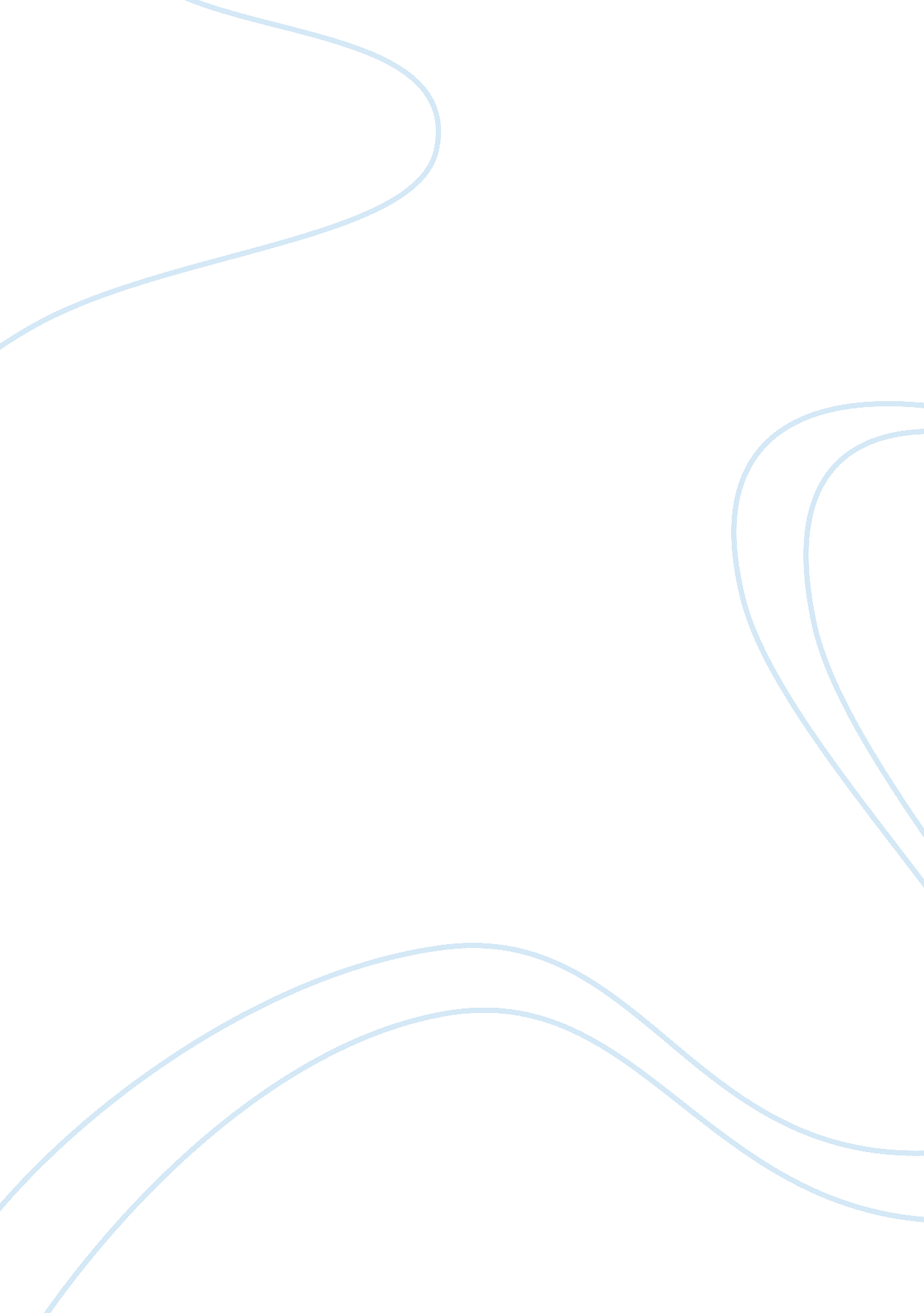 Good example of new testament essayReligion, Bible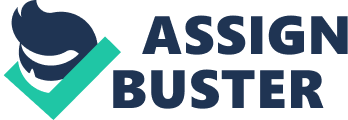 New Testament is a Christian scripture which comprises of twenty seven writings which gives details about Jesus and the Christian church from the first and second centuries. The Bible comprises of the Hebrew Scriptures called the Old Testament and the New Testament. Historical events are recorded in the New Testament . The life of Jesus and his works are detailed by his disciples who were chosen to continue his work. It is considered sacred as it was written with the supernatural guidance of the Holy Spirit. UNDERSTANDING THE NEW TESTAMENT. The books of the New Testament contains the description of the teachings and life of Jesus of Nazareth, a teacher and a prophet in the first century AD. Testament means an agreement. In the New Testament God made a new agreement with people of all nations. It is a divine agreement by which god through Jesus has received all men at peace with himself. (Greshem, m. The New Testament.) Writings in the New Testament contain four types of literature and are classified as Gospels, book of Acts, letters and an apocalypse. The gospel of Mathew Mark, Luke and John portray Jesus in different ways. They contain sermons, parables, Miracles as well as doctrines. The book of Acts contains a detail of the Apostles ministries with the help of the Holy Spirit. The epistles were written for the Christian communities. Paul emphasizes on faith and grace for salvation in contrast to observance of the law mentioned in the Old Testament. The general epistles contain seven letters . The book of James comes first. 
The book of Acts. This book gives detail about the beginning of Christianity and its growth after the ascension of Jesus. It is a testimony of the promise of Lord Jesus that he would not leave but be with them to the end. The Baptism of the Holy Spirit is given importance. The author of Acts is supposed to be Luke. It serves as a witness of Paul’s life. His work as a missionary after his conversion made a great impact on Christianity. His journey of trials is detailed in this book. 
The book of revelation. This book is an apocalypse which has a specific kind of literature. It is not prophetic sermons but the presentation of dreams and visions composed with a language that is cryptic, metaphorical and symbolic (The Voicehttp://www. cresourcei. org /the revelation. html) The Book consists of predictions related to the end times and there is a symbolic account of the early church. It starts with John’s letter describing a number of prophetic visions. It talks about the end with a warning about judgment . It details about the great tribulation that the unbelievers will have to face for eternity. The other description is about Satan’s binding, the number ’666’ which is the mark of the beast and a great detail about the eternal city of god. 
CONCLUSION. The events that are mentioned in the Old Testament are fulfilled in the New Testament. The promise of a redeemer was fulfilled and the new covenant in the New Testament shows Gods goodness in his son. With Jesus the Theme of the New Testament is salvation. Works Cited J. Greshem Machen, The New Testament An Introduction to Its Literature and History, edited by W. John Cook, The Banner of Truth Trust, Edinburgh, 1976. Print. 
Bratcher, Dennis The Voice Biblical And Theological Resources for Growing Christians. Interpreting the Book of Revelations.(http://www. cresourcei. org/therevelation. html) 